Blogger Basics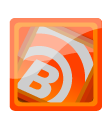 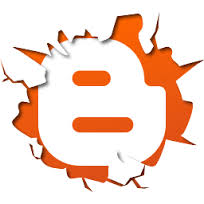 Chapter 4 “Choosing a Blog Service”Directions: Click on the above hyperlink and complete the below activity using your online textbook. Save to your computer and then turn into to Edmodo.  In this lesson, you'll get an introduction to popular blog ___blog services_________. A blog service is a website that lets you create and maintain a blog. It __hosts___your blog, which means that it gives your blog its own web address, or ____URL__. Your blog service also stores your blog's __data____. The two biggest traditional blog services are WordPress and _____blogger_____. Both allow you to create and customize your own blog, and both offer good options for creating all types of ___posts_____.   Blogger is the ____second_____ most popular traditional blog service.   Blogger's interface is ____simpler____ than WordPress's, so you may find it easier to use. Blogger is a _____google____ product, so if you already have a Google Account, getting started with Blogger will be especially easy.  Tumblr, Twitter, and Pinterest are three of the most popular __microblogging____________ sites. Facebook, a social network, can also be used for sharing.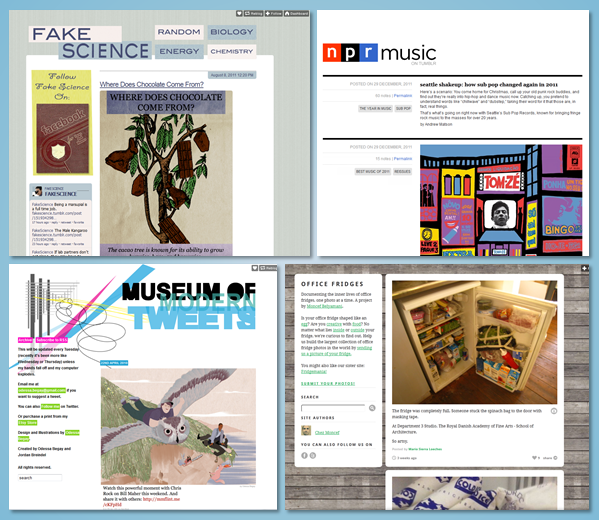 